CARTA DE AUTORÍA Y ORIGINALIDADSantiago de Cuba, 24 de agosto de 2020A: Consejo de redacción de la revista Mendive.Nos permitimos presentar para proceso editorial con fines de publicación el artículo titulado: Sistematización de experiencias sobre la investigación en didáctica de la resolución de problemas matemáticos.Además, los autores que remitimos el envío a Mendive, CERTIFICAMOS:Que cada una de las personas que en el mismo constan como autora o autor ha contribuido directamente al contenido intelectual del trabajo, aprueba los contenidos del manuscrito que se somete a proceso editorial y da su conformidad para que su nombre figure en la autoría del mismo. Que la petición no ha sido publicada previamente, no se encuentra en proceso de revisión en otra revista, ni figura en otro trabajo aceptado para publicación por otra editorial.Que en el caso de que el contenido haya sido presentado en una comunicación o congreso, la petición actual supone una modificación sustancial de este y ha quedado adecuadamente citado el texto sobre el que se basa. Sobre esta circunstancia se proporciona una explicación a la editorial en el lugar oportuno del formulario de envío (casilla "Comentarios al editor").Que cada una de las personas que constan como autora o autor se compromete a no someter este trabajo a consideración de otra publicación mientras esté en proceso editorial en Mendive.Que se ha reconocido en una nota del artículo, a modo de agradecimiento, la contribución de aquellas personas que, no siendo firmantes del mismo ni responsables de la versión final, han contribuido de manera sustancial al desarrollo del trabajo y han otorgado su permiso para tal mención.Que los datos y publicaciones en los que se basa la información contenida en el trabajo, o que han tenido una influencia relevante, han sido citados en el texto y en la lista de referencias bibliográficas, haciéndose responsable, en lo que a derechos de autor se refiere, de cualquier litigio o reclamación relacionada con derechos de propiedad intelectual, exonerando de responsabilidad a Mendive.Así mismo, el autor o la autora que remite el trabajo debe confirmar el cumplimiento de los puntos siguientes:El texto cumple con los requisitos bibliográficos y de estilo indicados en los “Requisitos de uniformidad de envíos de manuscritos a Mendive”Si el texto se ha adscrito a una sección de la revista sometida a revisión por pares (ver política de secciones), se ha asegurado de seguir las indicaciones expuestas en Asegurando una revisión a ciegas.El fichero enviado está en formato DOC o DOCX.Donde ha sido posible, se han añadido las direcciones web y el DOI en las referencias.En conformidad, firmamos el presente documento los autores:Isabel Alonso Berenguerialonso@uo.edu.cuhttps://orcid.org/0000-0002-3489-276X Firma:         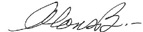 Alexander Gorina Sánchezgorina@uo.edu.cuhttps://orcid.org/0000-0001-8752-885XFirma: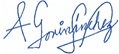 Antonio Salgado Castilloasalgado@cenais.cu  https://orcid.org/0000-0003-3214-7587 Firma:	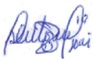 